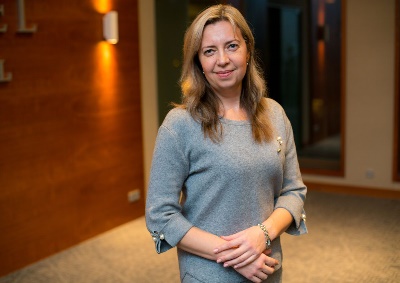 АФАНАСЬЕВА ОЛЬГА067-935-24-17  Киев, Оболонь  28.03.1974  http://allegri.org.ua  afanasyeva.olia@gmail.com Финансовый директорРуководитель финансового отдела ЗП от 45'000грнОПЫТ РАБОТЫ:Группа компанийАграрный секторПроизводство, Торговля, Экспорт,Транспортные услуги Финансовый директор с 11.2015 до настоящего времениРазработка финансовой и управленческой учетной политики.Постановка и внедрение управленческого учета, контроль бухгалтерского учета.Финансовый учет: финансовая (BS, P&L, CF) и оперативная (Рабочий капитал, ДДС, ДЗ/КЗ) отчетность; консолидация; финансовый анализ. Кредитование: мультивалютные кредитные линии и транши, овердрафт, аккредитив, инвестиционный лимит – подготовка полного пакета документов.  Оптимизация налогообложения, ценообразования и расчетов в группе компаний. Управление оборотными средствами, планирование, платежный календарь.Формирование финансовой стратегии. Сопровождение аудита по МСФО.Нерезидент: контроль взаиморасчетов, закрытие отчетности.Организация перевода бухг. учета из 1С Предприятие 7.7 в 1С8 Бухгалтерия и УТП.Автоматизация управленческого учета в 1С8 - написание тех. задания и внедрение взаимосвязанных модулей: производство, торговля, логистика, учет денежных средств.Реорганизация финансовой службы: разработка структуры и распределение служебных обязанностей в бухгалтерии и управленческом отделе. Руководство финансово-экономическим отделом. Подбор персонала.Группа компаний«Пропан-сервис»http://www.propan-s.com.ua/Торговля оптовая и розничнаяПроизводствоТранспортные услуги Сервисные услугиИмпортФинансовый директор 2006-2015Финансовый учет: Баланс, Финансовый результат, Движение денежных средств. Консолидация. Оперативные отчеты: Рабочий капитал, ДДС, ДЗ/КЗ и др.Разработка и внедрение учетной политики: финансовой и управленческой.Управление оборотными средствами: Долгосрочное, краткосрочное планирование и контроль движения денежных средств, ликвидности. Платежный календарь.Управленческий учет: Бюджетирование. Разработка KPI. План, прогноз, факт и анализ отклонений KPI по всем видам деятельности, консолидация, выводы.Налоговый учет - оптимизация налогообложения в группе компаний.Финансовый анализ: вертикальный, горизонтальный, финансовые показатели.Кредитование: кредитные линии, транши, овердрафт, финансовый лизинг - подготовка ТЭО, всех документов, сопровождение и контроль операций. Инвестиции: Разработка, анализ и сопровождение инвестиционных проектов.Менеджмент: Формирование и описание бизнес процессов. ERP, CRM-системы: Написание технического задания для модулей управленческого и финансового учета в 1С 7.7, 8.2; внедрение. Кадровая политика: разработка организационной структуры, служебных обязанностей и системы оценки эффективности работы персонала. Подбор персонала.ООО «ВОК-СТРИМ» Многоотраслевой холдингФинансовый менеджер 2005-2006   Бюджетирование. Анализ движения денежных средств, хозяйственной деятельности и финансового состояния предприятий холдингаЧП «Баядера»«Хлебный дар, Коблево» Экономист 2004-2005   Управленческий учет по реализации алкогольной продукцииАнализ и контроль дебиторской задолженности по 14-ти филиалам.ДП «ФудМастер»Молочная продукцияТМ «Билосвит»Аналитик-администратор отдела продаж 2001-2004Создание и ведение управленческого учета по продажам: многофакторный анализ день/неделя/месяц/квартал/год; план/прогноз/факт/отклонения; дебиторская з-ть.Бухгалтер 1998-2001   Операции покупки/продажи, склад, банк, касса, валюта.ООО «Система-М»Бухгалтер-кассир 1996-1998   Строительство.ОБРАЗОВАНИЕ2015г. DipIFR(rus): Диплом АССА по Международной Финансовой Отчетности2010г. САР: «Сертифицированный бухгалтер-практик», в 2015г подтвержден:Программа CIPA «Сертифицированный Международный Профессиональный Бухгалтер»2005г. «Магистр по экономике предприятия». Красный диплом.КНЭУ: Магистратура Киевского национального экономического университета; «Менеджмент предпринимательской деятельности»: «Экономика предприятия».1996г. «Инженер-строитель»Киевский государственный технический университет строительства и архитектуры; Курсы: 2015г. «Главный бухгалтер: бухгалтерский и налоговый учет + 1С Бухг.8.2»2012г. «Трансформация бухгалтерской отчетности в соответствии с МСФО», др.КОМПЬЮТЕРMS Office, 1С Предприятие 7.7; 1С8 Бухгалтерия, УТПЯЗЫКИРусский, украинский, испанскийДОПОЛНИТЕЛЬНАЯ информацияhttp://allegri.org.ua - личный сайт финансово-экономического направления 2010г. Член Федерации аудиторов, бухгалтеров и финансистов АПКУ.Рекомендации по требованию с 2-х последних мест работы.ЛИЧНЫЕ качестваАналитический склад ума, педантична в качестве и сроках выполнения работы, коммуникабельна, умею работать в команде, позитивное мировоззрение.